РЕШЕНИЕСОБРАНИЯ ПРЕДСТАВИТЕЛЕЙ КАЛИНИНСКОГО СЕЛЬСКОГО ПОСЕЛЕНИЯ МОЗДОКСКОГО РАЙОНА РЕСПУБЛИКИ СЕВЕРНАЯ ОСЕТИЯ - АЛАНИЯ№97								       от 5 июня 2017г.Об утверждении избирательных округов по выборамГлавы и  депутатов  Собрания представителей Калининского сельского поселения Моздокского районаРеспублики Северная Осетия - Алания 	В соответствии с пунктами 2,4,8 статьи 18 Федерального закона от 12.06.2002г. № 67-ФЗ «Об основных гарантиях избирательных прав и права  на участие в референдуме граждан Российской Федерации», частей 10 Закона Республики  Северная Осетия – Алания от 20.07.2007 года № 36-РЗ  «О выборах в органы местного самоуправления в Республике Северная Осетия – Алания», Устава муниципального образования, Собрание представителей Калининского сельского поселения решило: Утвердить схему единого избирательного округа муниципального образования Калининского сельского поселения для проведения выборов Главы Калининского сельского поселения Моздокского района Республики Северная Осетия – Алания согласно приложению1.Утвердить схему многомандатного избирательного округа муниципального образования Калининского сельского поселения для проведения выборов депутатов Собрания представителей Калининского сельского поселения Моздокского района Республики Северная Осетия – Алания согласно приложению 2.  Опубликовать схемы утверждения избирательных округов в средствах массовых коммуникаций.Разместить настоящее решение на официальном сайте и на информационном стенде Администрации местного самоуправления Калининского сельского поселения (ул.Береговая  - 26).Контроль за исполнением решения возложить на Главу Администрации местного самоуправления Калининского сельского поселения Моздокского района Республики Северная Осетия – Алания. Глава Калининскогосельского поселения 						М.Н.Будайчиев   Приложение 1к решению Собрания представителейКалининского сельского поселенияот  «05»  июня  2017г. №97С Х Е М Аединого  избирательного округа муниципального образования Калининского сельского поселения для проведения выборов Главы  Калининского сельского поселения Моздокского района Республики Северная Осетия – Алания 	В границы единого избирательного округа муниципального образования Калининского сельского поселения для проведения выборов Главы Калининского сельского поселения Моздокского района Республики Северная Осетия – Алания входит вся территория муниципального образования Калининского сельского поселения.Число избирателей 1353.Графическое изображение единого избирательного округа:  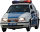 Приложение 2к решению Собрания представителейКалининского сельского поселенияот  «05» июня  2017г. №97С Х Е М АМногомандатного избирательного округа муниципального образования Калининского сельского поселения для проведения выборов депутатов Собрания представителей Калининского сельского поселения Моздокского района Республики Северная Осетия – Алания 	В границы многомандатного избирательного округа муниципального образования Калининского сельского поселения для проведения выборов депутатов Собрания представителей Калининского сельского поселения Моздокского района Республики Северная Осетия – Алания входит вся территория Калининского сельского поселения.Число избирателей - 1353.Число мандатов в многомандатном избирательном округе- 10.Графическое изображение многомандатного избирательного округа:   